                            Фотоотчет                        «Осенний лес»(Туристический поход  с детьми и родителями подготовительной к школе группы).Ах, осень, эта рыжая девица!Каких же красок только нет в тебе…Посмотреть на краски осени можно только в осеннем лесу. С родителями и детьми подготовительной группы в воскресный день мы оправились в поход. 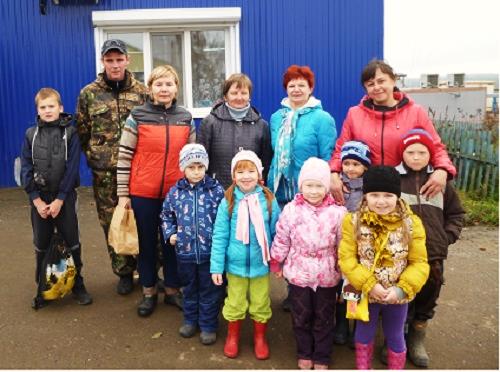 В нашем городе много красивых мест. Мы заранее решили, что отправимся  на одно из любимых мест жителей города – Саженку. Путь не близкий, но ребята преодолели весь путь легко и весело. 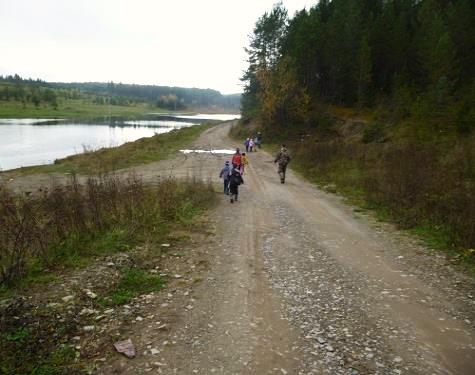 Первой остановкой был пруд, где мы увидели маленьких уточек, готовящихся к перелету на юг.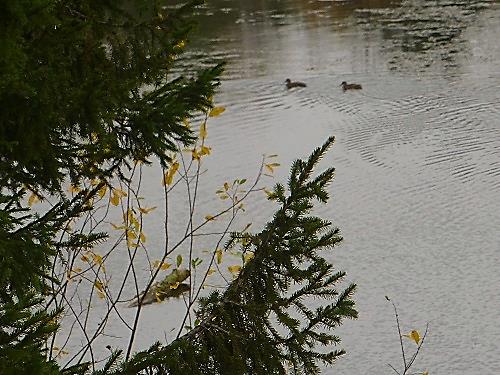 Ребята с восторгом смотрели на  свой город, который остался так далеко.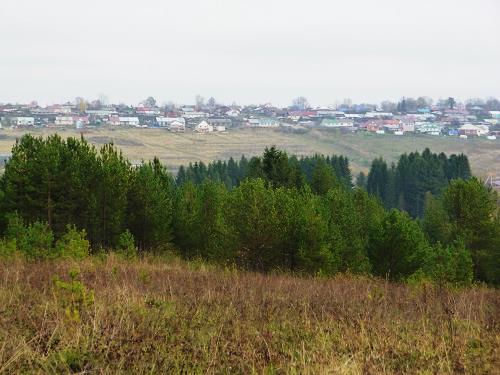 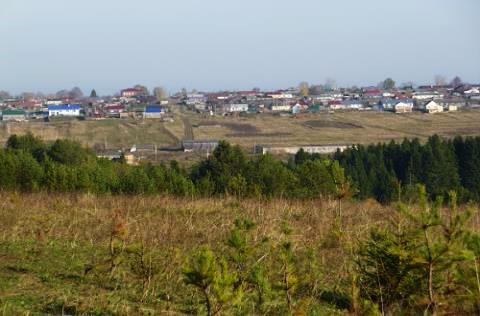 Наконец мы пришли на место, которое выбрали и первым делом решили развести небольшой костер для того, чтобы согреть чай, который мы будем заваривать полезными травами. Этим делом у нас занялись папы. 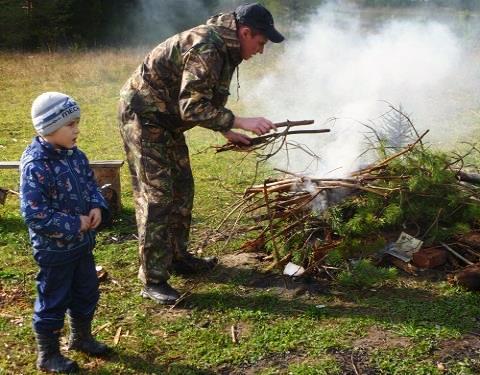 Какой же поход без котелка? Пока котелок с водой  греется на костре, мы решили собраться возле него.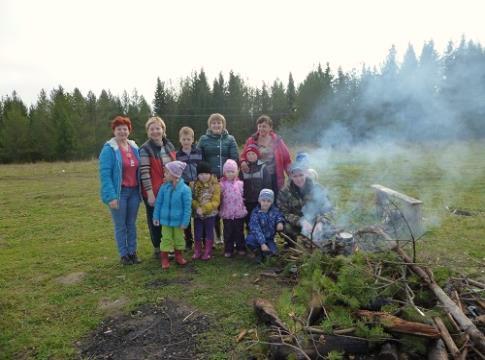 И какой же поход без вкусного обеда и  очень вкусного чая?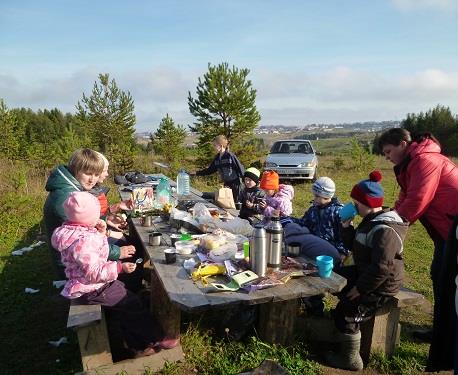 А когда все подкрепились, мы решили поиграть.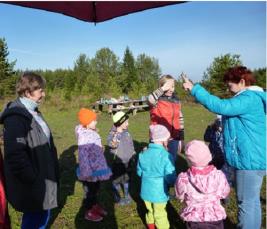 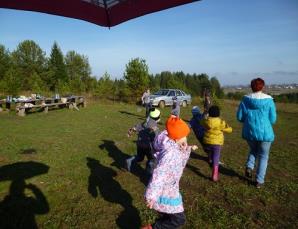 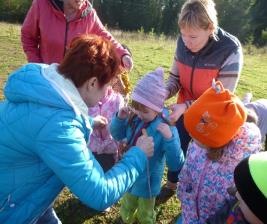 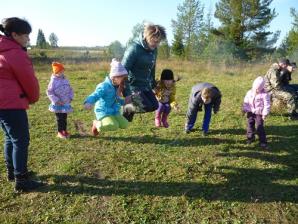 Дети с интересом расматривали муравейник, слушали рассказ воспитателя о пользе муравьев в лесу, о правилах поведения в осеннем лесу.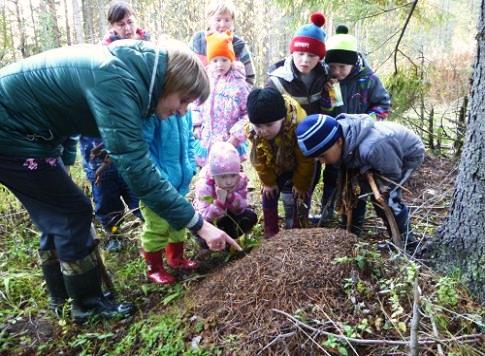 Вот и подошел к концу наш поход. Мы по всем правилам поведения в лесу затушили костер, убрали весь мусор, договорились вернуться сюда, но уже зимой на лыжах и сделали последнее фото.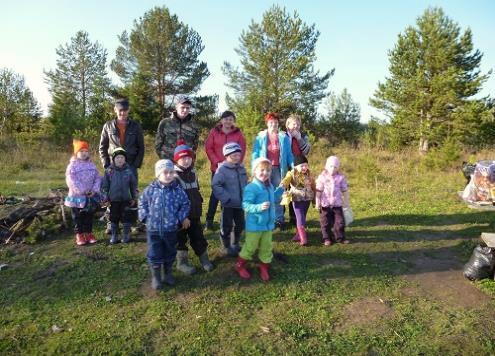 